Introduction to your host family(Voorbeeldbrief, zelf aanpassen en eventueel aan mevrouw Poot mailen)Date: Dear Sir/Madam,Please allow me to introduce myself. My name is Corine Poot, Head of the Bilingual Department at Marnix College in Ede, The Netherlands. I am writing to you on behalf of <your name> , a fourth year student at our school who is hoping to visit your country in the school year <school year> and attend lessons at a high school or do some form of voluntary work.First let me tell you something about our school. Marnix College is a secondary school offering general secondary education, preparing students either for university or for higher professional education. The student in question attends a special, demanding four-year bilingual course in preparation for working or studying abroad. Half of the lessons are taught in English, for example History, Geography, Physics and Maths, the other half in Dutch. In the fourth year of this course it is mandatory for our bilingual students to visit an English speaking country for two or three weeks and either work or study there. The whole idea is that our students are immersed in the English language for the duration of their stay. We hope the students will not only improve their English, but also gain a sense of responsibility and independence from their experience. Quite often this is the first time our students have undertaken such a trip on their own, so it is a very exciting prospect for them as I am sure you can imagine.  The pupils have to write a detailed report about their stay in which they show that they have studied different aspects of the society they visited; without this report they cannot graduate. I hope I have made it clear to you that we consider this visit to your country to be an important part of our curriculum and that we expect our pupils to work hard during their stay. Yours faithfully,Mrs. C. Poot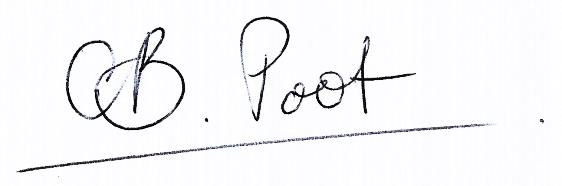 Marnix College	Prins Bernhardlaan 30NL-6713 MC  EdeThe NetherlandsTelephone:	+31 318 650035Fax:		+31 318 653910Email:	c.poot@marnixcollege.nl